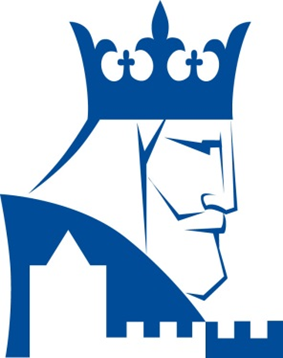 Protokółposiedzenia Jury  Konkursu Plastycznego„Poznań znany i nieznany”Jury: Przewodniczący: Leszek Bernaczyk – Dyrektor XIV LOCzłonkowie:         Katarzyna Szpak – Wicedyrektor XIV LO                                Jarosław Jóźwiak – nauczyciel historii sztuki Na konkurs plastyczny pt.: „Poznań znany i nieznany” wpłynęły 63 prace Uczniów XIV LO. Jury, spośród zakwalifikowanych na konkurs, nagrodziło następujące obrazy:I NAGRODA: Kacper Niedzielski    klasa IAII NAGRODA: Aleksandra Florkowska    klasa IIG IBIII NAGRODA: Alicja Szymańska    klasa IAWYRÓŻNIENIE: Alicja Barełkowska    klasa IDJury ustaliło, że z powodu panującej sytuacji, czyli nauczania zdalnego, nagrody i wyróżnienie zostaną wręczone Laureatom po powrocie do nauki stacjonarnej. Informacja o zwycięzcach oraz ich prace, zaprezentowane będą na stronie internetowej szkoły. Jarosław Jóźwiak